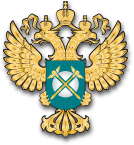 ОБЩЕСТВЕННЫЙ СОВЕТПРИ ХАКАССКОМ УПРАВЛЕНИИ ФЕДЕРАЛЬНОЙ АНТИМОНОПОЛЬНОЙ СЛУЖБЫ РОССИИП Р О Т О К О Л22 марта 2024 г.	№ 1г. Абакан, Республика ХакасияПредседательствующий – В.И. ПчелкинПрисутствовали:О годовом плане работы Общественного совета при Хакасском УФАС РФ(К.А. Лебедева, В.И. Пчелкин, Халявина, А.В. Попков, М.С. Жабарова, О.В. Широкова, О.О. Липина)Решили:Заслушать предложения членов Общественного совета относительно вопросов, планируемых включению в план работы на 2024 год.  Включить в план работы на 2024 год вопросы, предложенные членами Общественного совета и Хакасским УФАС России. Срок: до 01.04.2024Вопросы энергообеспечения Республики Хакасия (К.А. Лебедева, В.И. Пчелкин, Халявина, А.В. Попков,М.С. Жабарова, О.В. Широкова)Докладчик: К.А. Лебедева, О.В. ШироковаРешили:Принять к сведению доклад К.А. Лебедевой и О.В. Широковой по вопросу обращения в УФАС России гражданина, который не согласен с обоснованностью установления дифференцированного тарифа на электрическую энергию по объемам потребления, и начисления в связи с этим оплаты за Э/Э свыше льготной стоимости за 1 Квт/ч. Членами Общественного совета принято решение, что обращение заявителя по вопросу увеличения размера допустимого объема потребления электрической энергии с льготным тарифом, уже имеет законодательное урегулирование. При этом, борьба с майнингом в РХ имеет ключевое значение, поскольку оказывает влияние на качество поставляемой электрической энергии бизнесу, населению и иным потребителям. Следовательно, вопрос с которым заявитель обратился в УФАС России относится к частной ситуации, поэтому не может быть рассмотрен в настоящее время Общественным советом.Увеличение платы за проезд в общественном транспорте(К.А. Лебедева, В.И. Пчелкин, Халявина, А.В. Попков, М.С. Жабарова, О.В. Широкова, О.О. Липина)Докладчик: О.О. ЛипинаРешили:Принять к сведению доклад О.О.Липиной.Назначить внеочередное заседание Общественного совета.Пригласить на внеочередное заседание Общественного совета 12.04.2024 глав муниципальных образований, в которых произошел рост цен за проезд в общественном транспорте.Ответственный: Председатель, члены Совета, Руководитель Хакасского УФАС РоссииПредседатель Общественного советапри Хакасском УФАС России	В.И. Пчелкин